57o Reunión Anual Sociedad Caribeña de Cultivos Alimenticios (CFCS)57th Annual Meeting Caribbean Food Crops Society (CFCS)57ème Congrès Annuel Société Caraïbe des Plantes Alimentaires (CFCS)10o Congreso Sociedad Dominicana de Investigadores Agropecuarios y Forestales 10th Congress of the Dominican Society of Agricultural and Forestry Researchers10ème Congrès de la Société Dominicaine des Chercheurs Agronomiques et Forestiers“Una Sola Salud • One health • Une seule santé”Del 15 al 19 de Julio 2024, República Dominicana | July 15 to 19, 2024, Dominican Republic | Du 15 au 19 juillet 2024, République Formulario de Registro –> 1 Participante / Registration Form –> 1 Participant / Formulaire d’inscription –> 1 participantDatos Personales del Participante / Personal Data of the Participant / Données personnelles du Participant:Registro - Seleccione una sola opción / Registration - Select only one option/ Inscription - Sélectionnez une seule option:Opcionales / Optional / Optionnel:Cena Premiación / Awards Dinner / Dîner de remise des prix: US$ 80.00 P/P ☐ 1 persona/ 1 person / 1 personneDía de Campo / Field Day / Journée à la campagne: 		US$ 70.00 P/P ☐ 1 persona/ 1 person / 1 personneReserva de Alojamiento / Accommodation Reservation / Réservation d'hébergement:Habitación Sencilla/Simple room/Chambre simple:  US$203.00 Costo por Noche por persona/Cost per Night per person/Coût par nuit et par personne.   6 noches/Nigths/Nuits: Entrando el 14 de Julio 2024 saliendo el 20 de Julio de 2024 / Entering on July 14, 2024 leaving on July 20, 2024 / Entrée le 14 juillet 2024 départ le 20 juillet 2024 - Habitación Sencilla costo por persona US$1,218.00 (1 personas en una habitación) / Single Room cost per person US$1,218.00 (1 people in a room) / Le coût de la chambre simple par personne est de 1 218,00 US$ (1 personne dans une chambre).   4 noches/Nigths/Nuits: Entrando el 15 de Julio 2024 saliendo el 19 de Julio de 2024 / Entering on July 15, 2024 leaving on July 19, 2024 / Entrée le 15 juillet 2024 départ le 19 juillet 2024 - Habitación Sencilla costo por persona US$812.00 (1 personas en una habitación) / Single Room cost per person US$812.00 (1 people in a room) / Le coût de la chambre simple par personne est de US$812,00  (1 personne dans une chambre).O / or / ouCalcular el costo con las siguientes fechas / Calculate the cost with the following dates / Calculez le coût avec les dates suivantes*Nota: es necesario que indique la fecha de llegada y la fecha de salida, para calcularle el costo de alojamiento total*Note: it is necessary that you indicate the arrival date and the departure date, to calculate the total accommodation cost*Attention: il est nécessaire d'indiquer la date d'arrivée et la date de départ, pour calculer le coût total de l'hébergement.En el caso de ser institucional, llenar la siguiente información: / In the case of being institutional, fill out the following information: / Dans le cas d'être institutionnel, remplissez les informations suivantes:Enviar este formulario al correo electrónico / Send this form to email: / Envoyez ce formulaire par email: registrocfcs2024@gmail.com	Atención: Comité de Registro CFCS 2024	 Attention: CFCS Registration Committee 2024Attention: Comité d'inscription du CFCS 2024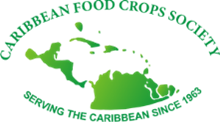 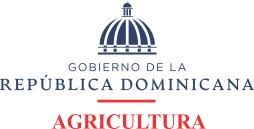 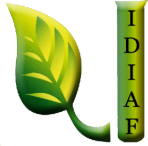 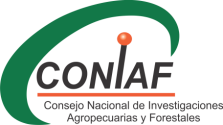 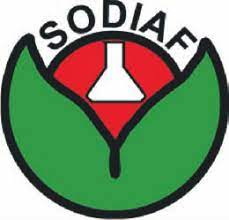 Nombre / Name / Nomb:Apellido / Last name / Le nom:No. Pasaporte/Cédula / Passport Number / Numéro de passeportPaís / Country / Pays@ Email Teléfono / Phone / Téléphone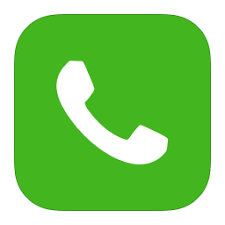   Whatsapp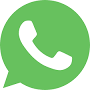  Celular / Cell Phone / Téléphone portable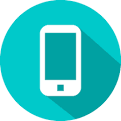 * Incluye: Registro y membresía 1 año a la CFCS, Materiales, Programa Resumen, Certificado Participación, Refrigerios, Asistencia a: Conferencias Magistrales, Técnicas, Exposición de Carteles (Póster). *Includes: Registration and 1-year membership CFCS, Materials, Program Summary, Participation Certificate, Coffee Breaks, Attendance to Keynote, Technical and Poster sesión.*Comprend : inscription et adhésion d'un (1) an au CFCS, matériel, résumé du programme, certificat de participation, pauses-café, participation à la présentation, à la session technique et aux afiches.Nota/Note: ** Los estudiantes deben de enviar una carta firmada de su Universidad, acreditando que es estudiante. / ** Students must send a signed letter from their University, proving that they are a student. /  ** Les étudiants doivent envoyer une lettre signée de leur université prouvant qu'ils sont étudiants.*Fecha de Entrada / Entry date / Date d'entrée:  (day/month/year)*Fecha de Salida / departure date / date de sortie:  (day/month/year)Sobre la reserva / About the reservation / A propos de la réservation   Sobre la reserva / About the reservation / A propos de la réservation   Sobre la reserva / About the reservation / A propos de la réservation   Sobre la reserva / About the reservation / A propos de la réservation   Personal / Personal / PersonnelInstitucional / Institutional / InstitutionnelNombre InstituciónInstitution NameNom de l'institutionTeléfono Institución Institution Telephone Téléphone de l'établissement:Email: